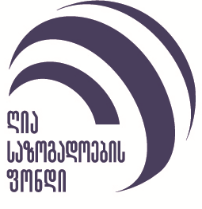 განაცხადის ფორმატრენინგ პროგრამაში  „ეთნიკური უმცირესობების  საზოგადოებრივი  ორგანიზაციებისა და სამოქალაქო აქტივისტების  შესაძლებლობების გაძლიერება“ მონაწილეობის მსურველთათვის1. განმცხადებლის მონაცემები: 1. განმცხადებლის მონაცემები: 1. განმცხადებლის მონაცემები: 2.  რომელ ტრენინგში გსურთ მონაწილეობა? (თუ შეიძლება, მონიშნეთ)2.  რომელ ტრენინგში გსურთ მონაწილეობა? (თუ შეიძლება, მონიშნეთ)2.  რომელ ტრენინგში გსურთ მონაწილეობა? (თუ შეიძლება, მონიშნეთ)3.  რატომ დაინტერესდით  აღნიშნულ პროგრამაში მონაწილეობით? 3.  რატომ დაინტერესდით  აღნიშნულ პროგრამაში მონაწილეობით? 3.  რატომ დაინტერესდით  აღნიშნულ პროგრამაში მონაწილეობით? 4. რა მოლოდინები გაქვთ ამ ტრენინგ პროგრამის მიმართ?4. რა მოლოდინები გაქვთ ამ ტრენინგ პროგრამის მიმართ?4. რა მოლოდინები გაქვთ ამ ტრენინგ პროგრამის მიმართ?5. როგორ უკავშირდება ტრენინგ პროგრამის თემატიკა თქვენს საქმიანობას?5. როგორ უკავშირდება ტრენინგ პროგრამის თემატიკა თქვენს საქმიანობას?5. როგორ უკავშირდება ტრენინგ პროგრამის თემატიკა თქვენს საქმიანობას?განმცხადებლის ხელმოწერა:განმცხადებლის ხელმოწერა:განმცხადებლის ხელმოწერა:განცხადების შევსების თარიღი:ორგანიზაციის ბეჭდის ადგილი                   